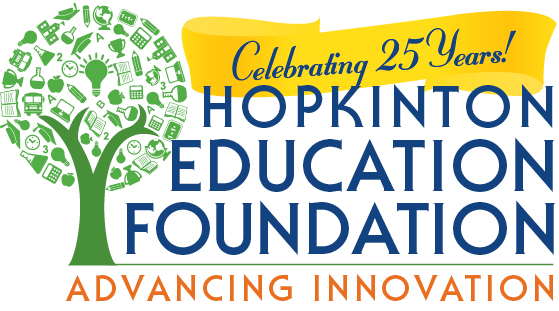 Dear Parent/Guardian,As the end of the school year approaches, we invite you to take this opportunity to recognize your child(ren)’s teachers in a unique way -- by making a donation to the Hopkinton Education Foundation.  Each teacher honored by a donation receives a personalized card from the Education Foundation, thanking them for their work and including the name of your child (although not the amount of the contribution).  Additionally, an acknowledgement is sent to each contributor for tax purposes.The Hopkinton Education Foundation is celebrating over 25 years of advancing innovation in the Hopkinton Public Schools.  During that time, we have awarded over $1,300,000 to fund 335 grants in all schools.  We are delighted that the Thank-A-Teacher program both acknowledges great teachers and helps them to continue to bring innovation and creativity into their classrooms.  Some of the grants active during the 2017-2018 school year include “Science from Scientists” and “Breakout Boxes” at Elmwood, “Bibliotherapy” at Hopkins, “Membeam vocabulary system” and “NoRed Ink grammar” at HMS, and “Thinking Classroom” at HHS.   Ask your kids or visit hopkintoneducationfoundation.org to find out more! To participate in the Thank-A-Teacher program, please complete the bottom of this letter and send it, along with your contribution, to the address below.   Or, donate online!   Please complete your donation by June 7, 2018.    Thank you for your support!Sincerely,Chris FredericksThank-A-Teacher ChairHopkinton Education Foundation -  Thank-A-Teacher ProgramPlease mail donation and completed form by June 7, 2018 to theHopkinton Education Foundation, PO Box #109, Hopkinton MA 01748Contributor ____________________________________________________________________________				Please list complete names of all adult contributorsAddress___________________________________________E-mail_________________________________Total Amount of Gift enclosed (check one)   $15____  $25_____  $50_____  $100 _____  Other: 	__________Name of studentTeacher Being Appreciated(first and last name)School (Pre-K / Center / Elmwood / MS / HS)